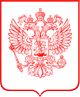 МИНИСТЕРСТВО ПРИРОДНЫХ РЕСУРСОВ И ЭКОЛОГИИ РОССИЙСКОЙ ФЕДЕРАЦИИФЕДЕРАЛЬНОЕ АГЕНТСТВО ПО НЕДРОПОЛЬЗОВАНИЮПРИКАЗг. МОСКВА____________									№ ____________О внесении изменений в приказ Роснедр от 30.12.2014 № 872 «Об утверждении нормативных затрат на обеспечение функций Федерального агентства по недропользованию, его территориальных органов и подведомственных ему казенных учреждений»В соответствии со ст. 19 Федерального закона от 05.04.2013 № 44-ФЗ «О контрактной системе в сфере закупок товаров, работ, услуг для обеспечения государственных и муниципальных нужд», постановлением Правительства Российской Федерации от 20.10.2014 № 1084 «О порядке определения нормативных затрат на обеспечение функций федеральных государственных органов, органов управления государственными внебюджетными фондами Российской Федерации, определенных в соответствии с Бюджетным кодексом Российской Федерации наиболее значимых учреждений науки, образования, культуры и здравоохранения, включая соответственно территориальные органы и подведомственные казенные учреждения, а также Государственной корпорации по атомной энергии «Росатом», Государственной корпорации по космической деятельности «Роскосмос» и подведомственных им организаций», приказываю:Приложения 1 – 31 к приказу Федерального агентства по недропользованию от 30.12.2014 № 872 «Об утверждении нормативных затрат на обеспечение функций Федерального агентства по недропользованию, его территориальных органов и подведомственных ему казенных учреждений» (в ред. приказа Роснедр от 02.09.2022 № 458) изложить в редакции согласно приложениям 1 – 32 к настоящему приказу.Управлению финансово-экономического обеспечения (Д.Д. Жуков) опубликовать нормативные затраты, установленные настоящим приказом, в единой информационной системе в сфере закупок.Контроль за исполнением настоящего приказа возложить на Заместителя Руководителя Д.Н. Данилина.РуководительЕ.И. Петров